Óra: Komplex foglalkozásTantárgyi koncentráció: Vizuális kultúra, KörnyezetismeretOsztály:3.-4. osztályTéma: Győri Orsolya: A gyógyító idegenFelhasznált segédanyag: Meseelemzés, beszélgetésSzerző: Szitakötő ProgramIntézmény: Szitakötő ProgramEszközök: Szitakötő 33. szám, A/4-es fénymásoló papír,ceruza, színes ceruza, nagy kartonlapokKészítette: Szűcsné Kiss IldikóIdőpont: 2016. áprilisAz óra meneteI. Ráhangolódás: „ Mi jut eszedbe a tavasz szóról?” Körforgó csoport munkában: Egy A/4-es lapra mindenki írjon egy szót vagy szókapcsolatot  a tavaszról!Ellenőrzés: Minden csoportból egy tanuló felolvassa. II. A szöveg bemutatása a tanító által, szövegfeldolgozásMegfigyelési szempont: Miért betegedett meg a királylány?1, A szöveg részenkénti feldolgozása, felhasználva a segédanyagot.1.rész: - Miért voltak szomorúak az emberek?            - Érezted-e már, hogy a rossz idő befolyásolja a hangulatodat?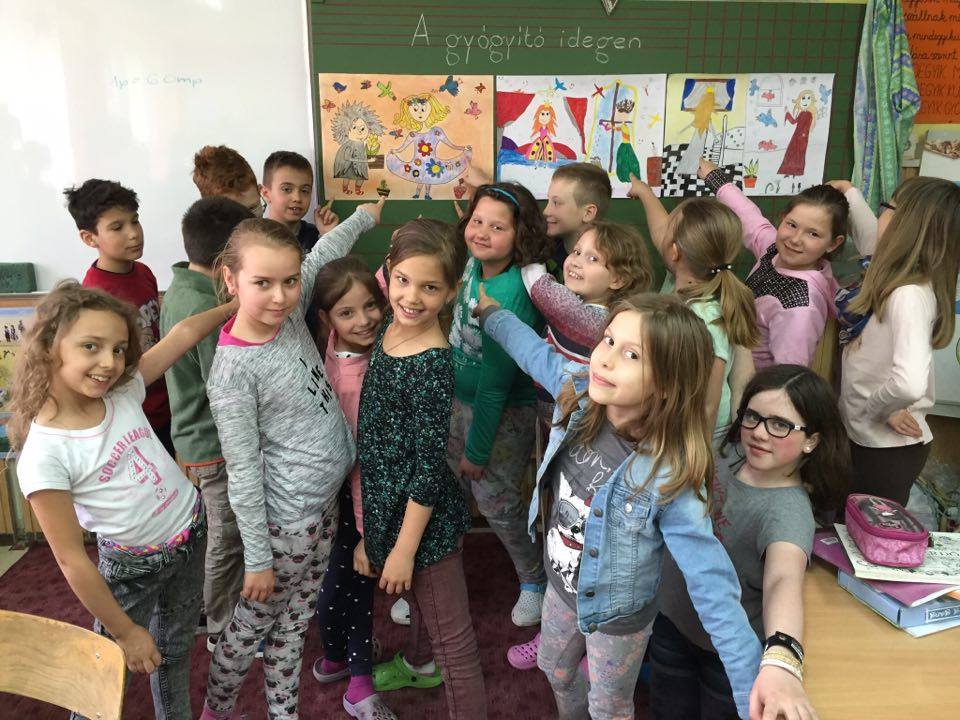   	-  Mit gondolsz, okozhat a rosszkedv testi betegséget? 	 -  Gyógyíthat a jókedv?2. rész: - Kire mondjuk hogy sarlatán?             -  Találkoztál még ismeretlen szavakkal?             - Mit jelent a javasasszony szó?3.rész:   - Miért mondja a javasasszony, hogy „Bezártátok ide a betegséget, esztelenek?             -  Hamar szellőztetni kell!”             -  Szerinted ez a valóságban is igaz?             - Miket ültetett a dézsába?             -  Mire utasította a szobalányt?4.rész:   - Milyen virágok nyíltak ki ezután?              - Hogyan hatott ez Marinára?5.rész:   - Miket hozott  puttonyában az öregasszony?             -  Milyen érzelmeket váltott ki ez a királylányból?             -   Mi gyógyította meg valójában Marinát?2, A szöveg újra olvasása3, Meséld el a történetet az ajtónálló szemszögéből!III. A meséhez illusztráció készítése csoportmunkában      A rajzok bemutatása, értékeléseFOTÓK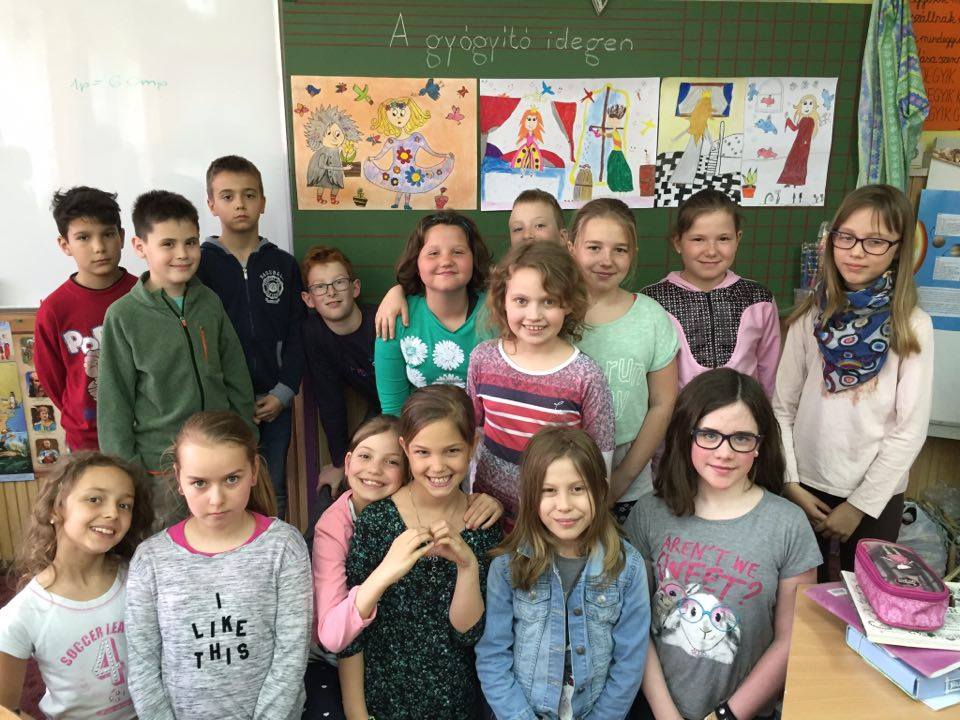 